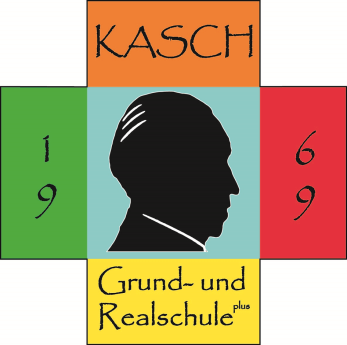 An dieKlassenelternsprecher/innenStellvertretende Klassenelternsprecher/innenWahlvertreter/innenVinningen, 09.09.2020Einladung zur Wahl des SchulelternbeiratesSehr geehrte Wahlberechtigte,am Donnerstag, 24.09.2020, findet um 19.00 Uhr in der Felsalbhalle Vinningen die Wahl zum Schulelternbeirat statt.Tagesordnung:Wahl des Schulelternbeirates (SEB)VerschiedenesDie gewählten Schulelternbeiratsmitglieder sind danach zur konstituierenden Sitzung (Wahl des Schulelternsprechers und dessen Stellvertreter; evtl. Wahl der Elternmit-glieder im Schulausschuss und im Schulbuchausschuss) eingeladen.Bitte beachten Sie die geltenden Hygienemaßnahmen, wie Abstand und Mund-Nasen-Bedeckung. Wir bitten um das Mitbringen eines eigenen Kugelschreibers.Mit freundlichen Grüßengez. Hofmann (Rektorin).................. Bitte hier abtrennen und an die Schule zurückgeben!..............................Hiermit bestätige ich den Erhalt der Einladung zur Wahl des SEB am 24.09.2020._________________________________________________________________Name, Vorname________________________________                        ________________________(Ort, Datum)							(Unterschrift)